Relatório - Demonstrativo Contábil OperacionalUnidade: HOSP REG DO VALE DO PARAIBAPeríodo: Outubro a Dezembro de 202319-01-2024 09:12613 - Receitas e Despesas OperacionaisOutubroValorNovembroValorDezembroValorTotalValorReceitasOperacionais----Repasse Contrato deGestão/Convênio/TermoAditamento do Exercício7.060.346,007.060.346,000,007.060.346,000,0021.181.038,000Repasse TermoAditamento - Custeio0,00Repasse TermoAditamento -Investimento0,00290.191,1381.102,63371.293,76Total - Repasses (1)SUS / AIH7.060.346,002.220.792,374.173.569,907.350.537,132.971.050,343.522.364,067.141.448,632.792.228,812.834.072,8621.552.331,767.984.071,5210.530.006,82SUS / AmbulatórioTotal - Faturamento(2)6.394.362,276.493.414,405.626.301,6718.514.078,34Receitas FinanceirasReceitas AcessóriasReciclagem145.886,5644.000,000,00142.928,4022.000,000,00167.811,1622.000,000,00456.626,1288.000,000Contrapartida deEnsino (Estágios /Residência Médica)44.000,000,0022.000,0066.000,00Outras ReceitasAcessórias00,00,0022.000,000,000,000,0022.000,000Doações - RecursosFinanceirosDemais Receitas13.889.646,3910.601.577,8310.387.832,8034.879.057,0224.353.248,45Fonte Suplementar8.766.985,618.445.287,547.140.975,30Estornos /Reembolso deDespesas27.819,055.094.841,7325.921,642.130.368,6529.454,543.217.402,9683.195,2310.442.613,3435.423.683,14Outras ReceitasTotal - Financeiras,Acessórias, Doações eDemais (3)14.079.532,9510.766.506,2310.577.643,96TOTAL DAS RECEITAS(1 + 2 + 3)27.534.241,22-24.610.457,76-23.345.394,26-75.490.093,24-DespesasOperacionaisPessoal7.958.392,875.347.987,06768.807,4947.321,107.864.853,235.140.473,25755.396,2743.272,987.991.141,485.030.876,49701.514,13195.568,35554.452,6823.814.387,5815.519.336,802.225.717,89286.162,43OrdenadosBenefíciosHoras ExtrasEncargos Sociais439.625,92620.084,241.614.162,84Rescisões comEncargos151.847,79,00.202.803,5100.417,20132.969,380,00305.052,290,00589.869,460Outras Despesascom Pessoal0Provisões comPessoal11.172.657,11498.400,571.203.677,54500.648,163.579.138,161.499.465,9313º com5Encargos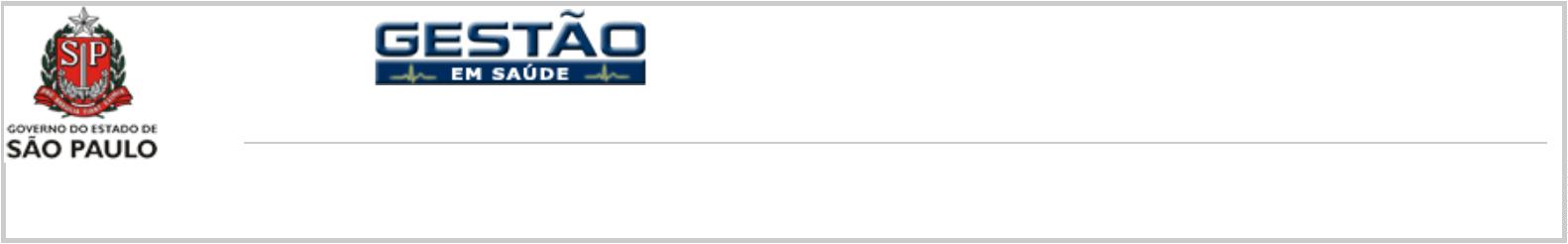 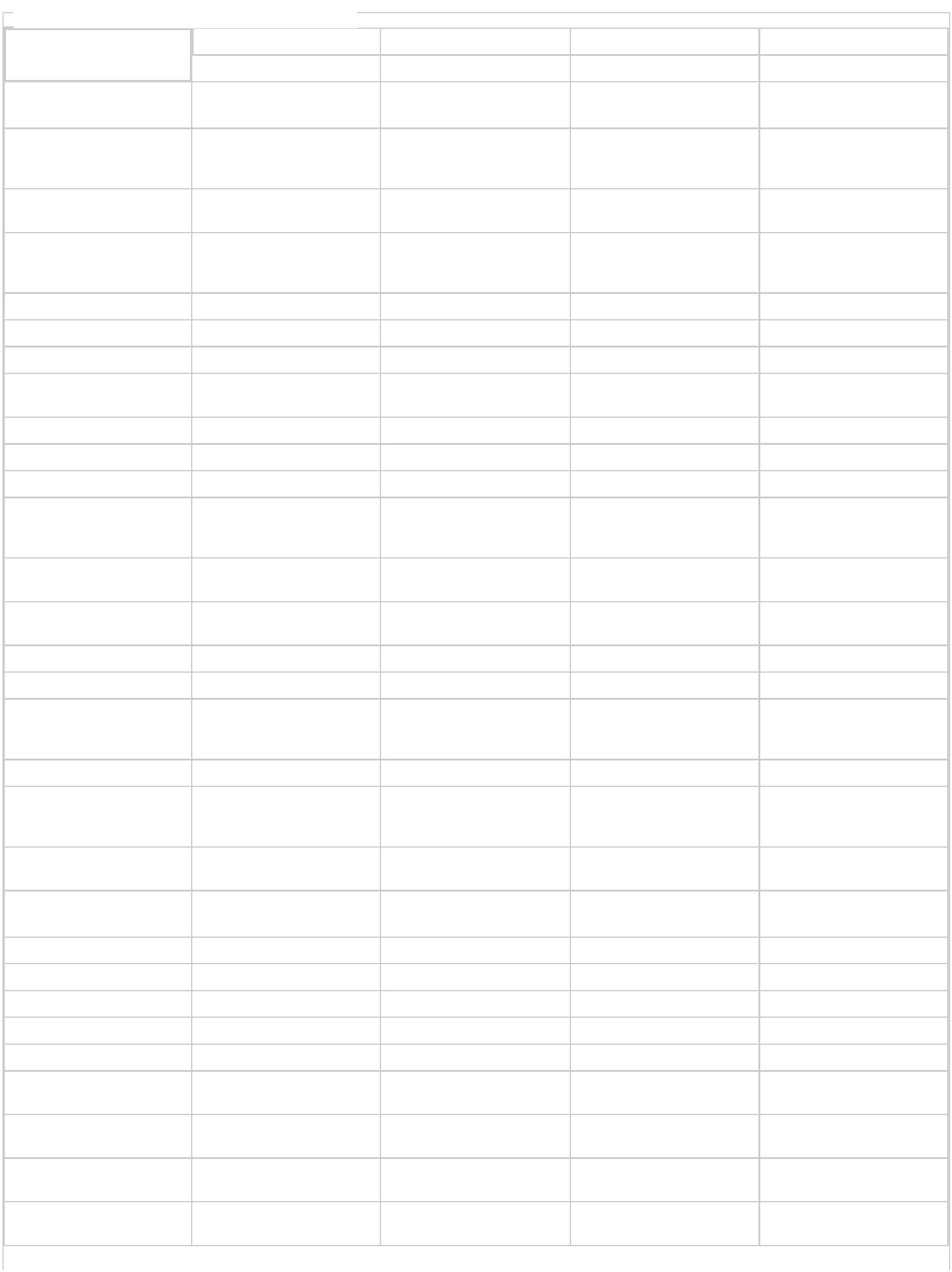 Férias comEncargos702.386,31674.256,54703.029,382.079.672,23Serviços TerceirizadosAssistenciaisPessoa JurídicaPessoa Física6.822.370,345.890.781,865.890.781,860,006.528.751,485.624.028,485.624.028,480,005.972.355,045.061.072,935.061.072,930,0019.323.476,8616.575.883,2716.575.883,270AdministrativosMateriais931.588,486.893.569,45904.723,006.506.715,28911.282,116.597.986,822.747.593,5919.998.271,55Materiais eMedicamentos321.462.276,01.422.873,44.008.420,003.176.075,042.404.217,48926.422,763.400.103,962.077.447,141.120.435,7210.038.455,016.904.538,063.055.278,48Órteses, Próteses eMateriais EspeciaisMateriais deConsumoAções JudiciaisTrabalhistasCíveis443.319,63429.828,6113.491,02223,08223,080,00445.394,66445.394,660,00888.937,37875.446,3513.491,02Outras AçõesJudiciais0,000,000,000Utilidade PúblicaTributárias360.883,75195,23403.401,080,00406.993,240,001.171.278,07195,23Financeiras6.822,0526.247,7610.957,2938.036,2915.101,1049.261,7332.880,44113.545,78Manutenção PredialRessarcimento porRateio0,000,00560.629,330,002.345.172,77010.007.468,7075.350.441,58Outras Despesas7.101.666,60Total das DespesasOperacionais (4)29.613.467,6821.913.567,0623.823.406,84InvestimentoEquipamentosMobiliário----81.525,4076.574,560,0053.355,3263.122,140,0019.516,3235.904,550,00154.397,04175.601,250Obras e InstalaçõesIntangível (Direito euso)390,00390,00116.867,46566,5055.987,371.346,50331.344,79Total de Despesascom Investimentos(5)158.489,96TOTAL DAS DESPESAS(4 + 5)29.771.957,6422.030.434,522.580.023,2423.879.394,21-533.999,9575.681.786,37-191.693,13RESULTADO (Totaldas Receitas - Totaldas Despesas)-2.237.716,42711 - Piso de Enfermagem (Recurso do Ministério da Saúde) - DCOOutubroValorNovembroValorDezembroValorRepasse de recursos doMinistério da Saúde1189.666,8038.170,6332.542,5021.387,8611.154,6470.017,0021.453,9748.563,03Despesa de recursos doMinistério da SaúdeSaldo do mês (Receitas -Despesas)51.496,17102 - Observações - Convênios SUS / Não SUSMêsOutubroNovembroDezembroTotal0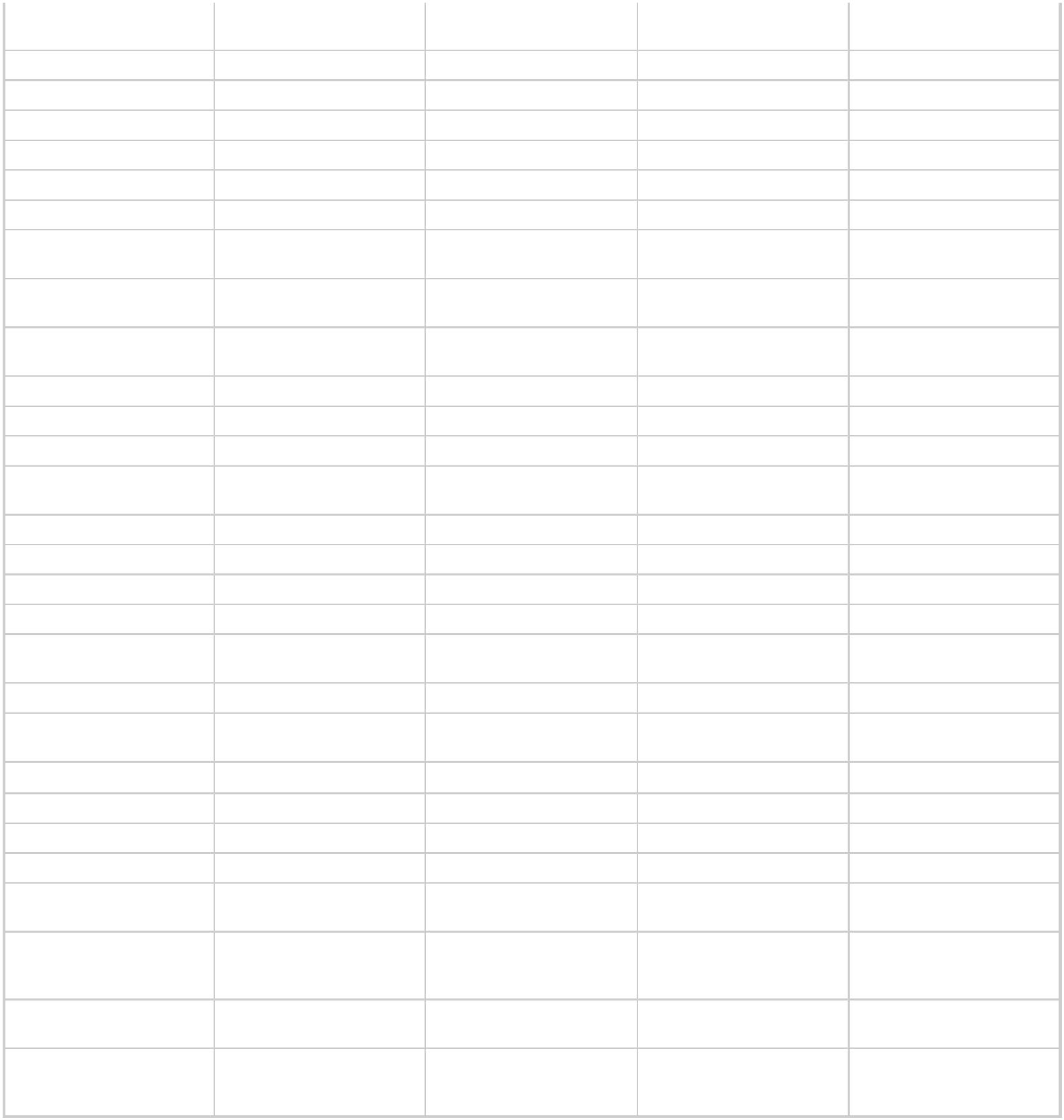 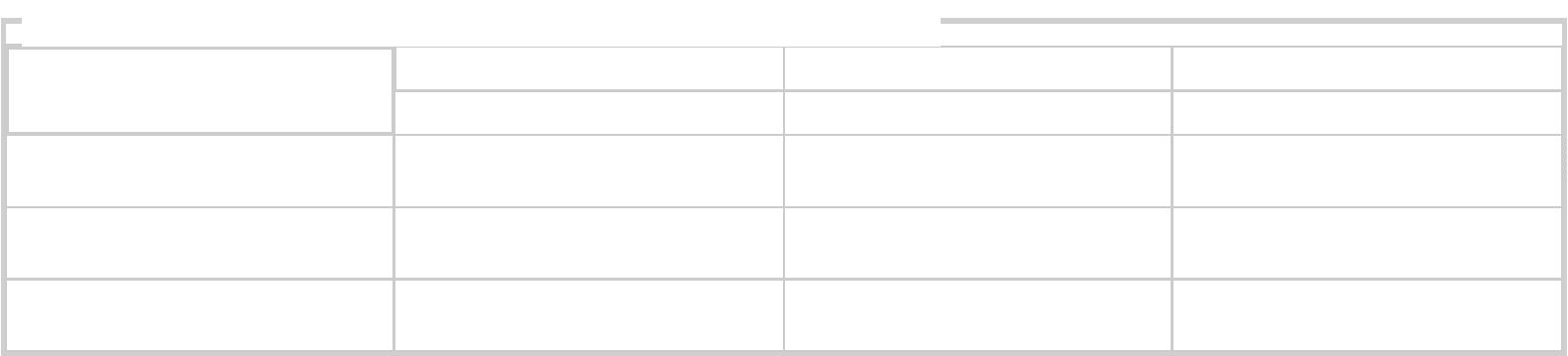 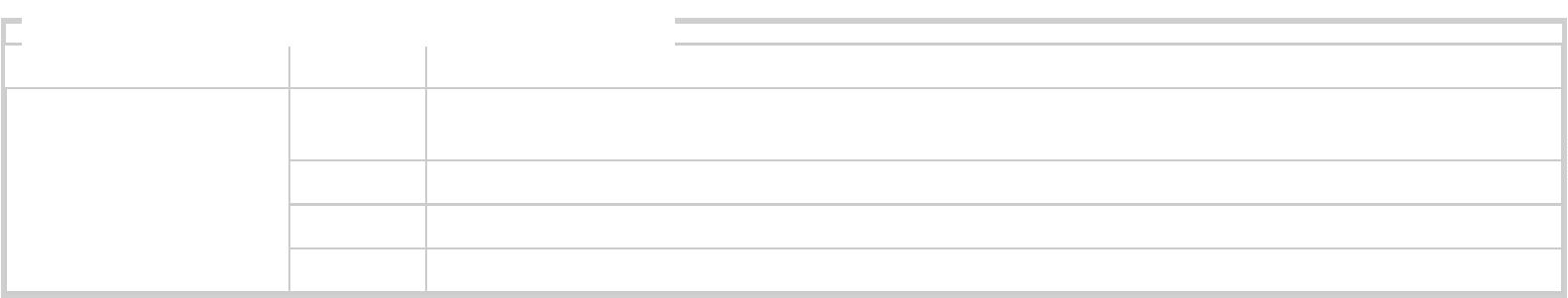 614 - Estoque de Ações Judiciais (Acumulativo)OutubroValorNovembroValorDezembroValorTrabalhistas16.304.098,708.130.033,88319.967,7916.998.796,668.165.336,04319.967,7911.280.577,988.138.016,54319.967,79CíveisOutras Ações Judiciais615 - Doações Não FinanceirasOutubroValorNovembroValorDezembroValorInsumos4.475,60569,001.340,450,000,000,00Equipamentos640 - Aquisições da Secretaria de Estado da SaúdeOutubroValorNovembroValorDezembroValorInsumos699.839,180,00350.289,090,00401.372,470,00Equipamentos665 - Contrapartidas de Ensino (Estágios / Residência Médica) - Retribuição não-financeiraOutubroValorNovembroValorDezembroValorValores calculados emcontrapartidas não financeiras0,000,000,00666 - Descrição das Contrapartidas de Ensino não-financeiras realizadas no período (Tabela 665)OutubroNovembroDescriçãoDezembroDescriçãoDescriçãoDescrição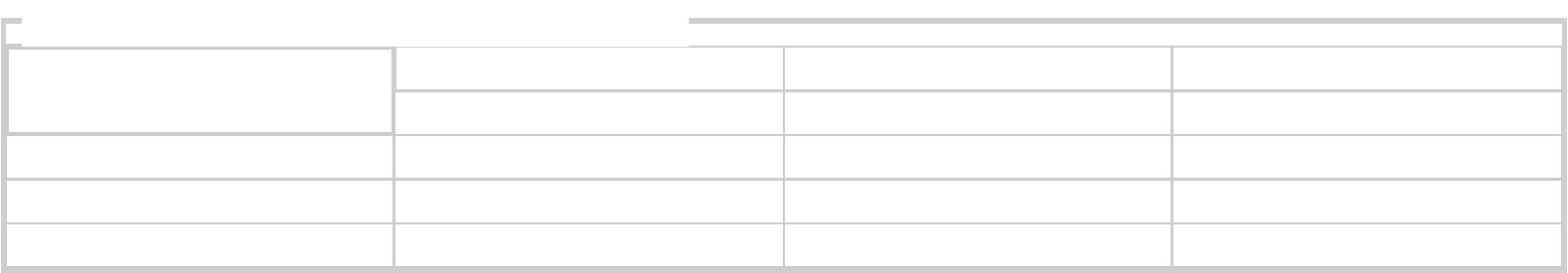 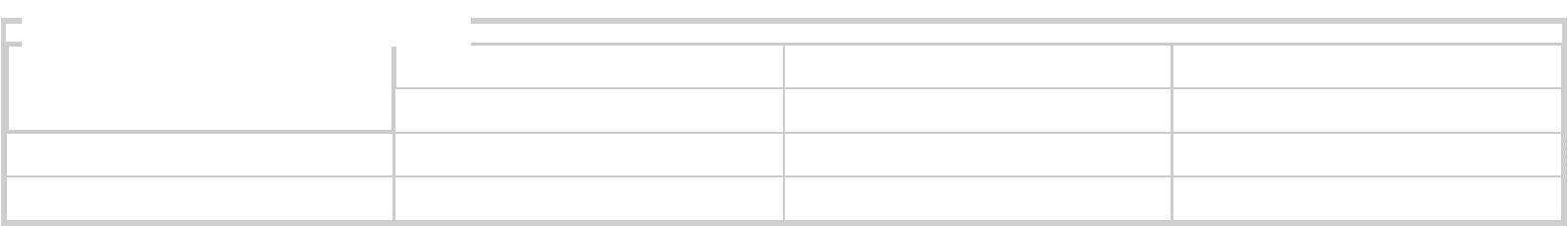 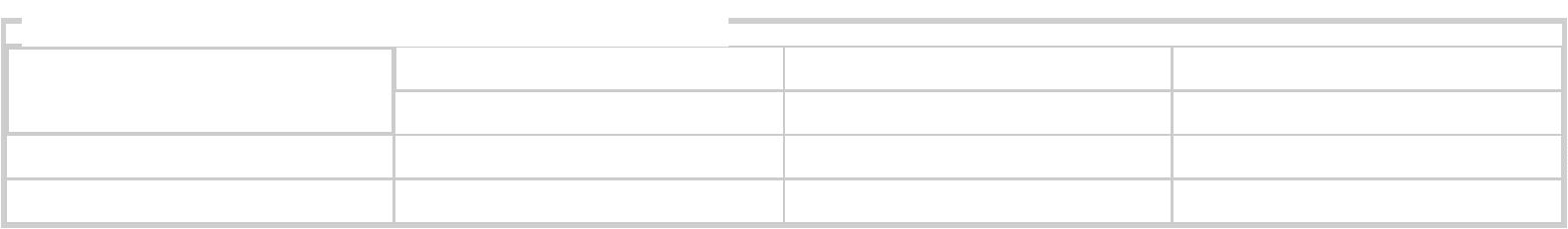 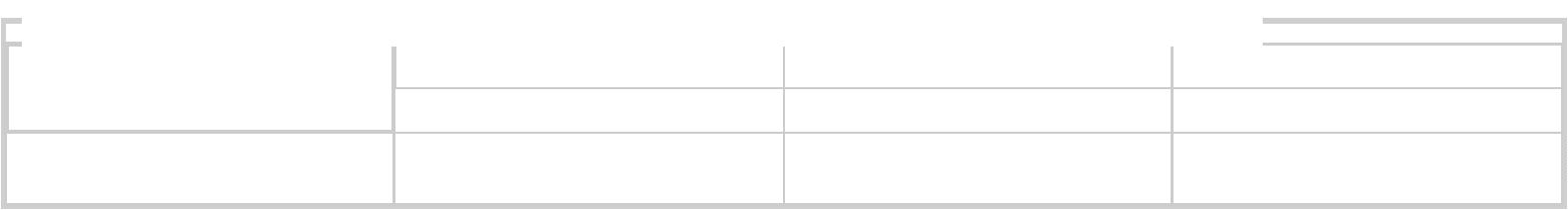 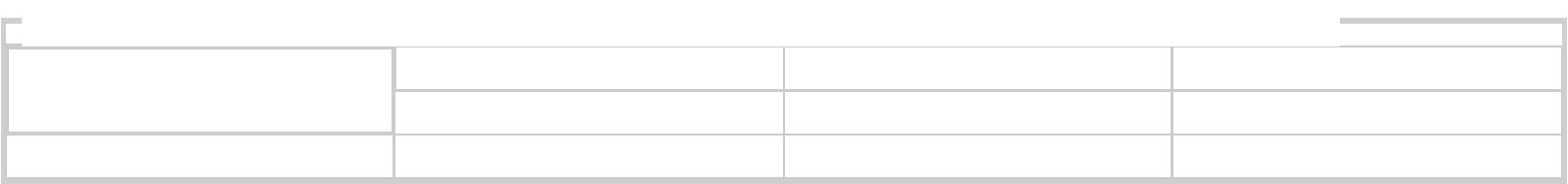 